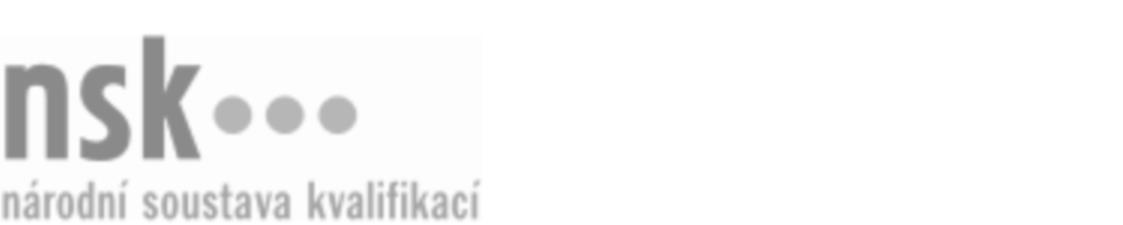 Kvalifikační standardKvalifikační standardKvalifikační standardKvalifikační standardKvalifikační standardKvalifikační standardKvalifikační standardKvalifikační standardChemicko-farmaceutický analytik / chemicko-farmaceutická analytička (kód: 28-094-M) Chemicko-farmaceutický analytik / chemicko-farmaceutická analytička (kód: 28-094-M) Chemicko-farmaceutický analytik / chemicko-farmaceutická analytička (kód: 28-094-M) Chemicko-farmaceutický analytik / chemicko-farmaceutická analytička (kód: 28-094-M) Chemicko-farmaceutický analytik / chemicko-farmaceutická analytička (kód: 28-094-M) Chemicko-farmaceutický analytik / chemicko-farmaceutická analytička (kód: 28-094-M) Chemicko-farmaceutický analytik / chemicko-farmaceutická analytička (kód: 28-094-M) Autorizující orgán:Ministerstvo průmyslu a obchoduMinisterstvo průmyslu a obchoduMinisterstvo průmyslu a obchoduMinisterstvo průmyslu a obchoduMinisterstvo průmyslu a obchoduMinisterstvo průmyslu a obchoduMinisterstvo průmyslu a obchoduMinisterstvo průmyslu a obchoduMinisterstvo průmyslu a obchoduMinisterstvo průmyslu a obchoduMinisterstvo průmyslu a obchoduMinisterstvo průmyslu a obchoduSkupina oborů:Technická chemie a chemie silikátů (kód: 28)Technická chemie a chemie silikátů (kód: 28)Technická chemie a chemie silikátů (kód: 28)Technická chemie a chemie silikátů (kód: 28)Technická chemie a chemie silikátů (kód: 28)Technická chemie a chemie silikátů (kód: 28)Týká se povolání:Chemicko-farmaceutický analytikChemicko-farmaceutický analytikChemicko-farmaceutický analytikChemicko-farmaceutický analytikChemicko-farmaceutický analytikChemicko-farmaceutický analytikChemicko-farmaceutický analytikChemicko-farmaceutický analytikChemicko-farmaceutický analytikChemicko-farmaceutický analytikChemicko-farmaceutický analytikChemicko-farmaceutický analytikKvalifikační úroveň NSK - EQF:444444Odborná způsobilostOdborná způsobilostOdborná způsobilostOdborná způsobilostOdborná způsobilostOdborná způsobilostOdborná způsobilostNázevNázevNázevNázevNázevÚroveňÚroveňOrientace v zásadách správné výrobní praxe a farmaceutickém systému jakostiOrientace v zásadách správné výrobní praxe a farmaceutickém systému jakostiOrientace v zásadách správné výrobní praxe a farmaceutickém systému jakostiOrientace v zásadách správné výrobní praxe a farmaceutickém systému jakostiOrientace v zásadách správné výrobní praxe a farmaceutickém systému jakosti44Ověřování kvality procesů a produktů v chemicko-farmaceutické výroběOvěřování kvality procesů a produktů v chemicko-farmaceutické výroběOvěřování kvality procesů a produktů v chemicko-farmaceutické výroběOvěřování kvality procesů a produktů v chemicko-farmaceutické výroběOvěřování kvality procesů a produktů v chemicko-farmaceutické výrobě44Dodržování zásad práce s účinnými léčivými látkamiDodržování zásad práce s účinnými léčivými látkamiDodržování zásad práce s účinnými léčivými látkamiDodržování zásad práce s účinnými léčivými látkamiDodržování zásad práce s účinnými léčivými látkami44Testování chemicko-farmaceutického produktuTestování chemicko-farmaceutického produktuTestování chemicko-farmaceutického produktuTestování chemicko-farmaceutického produktuTestování chemicko-farmaceutického produktu44Provádění a vyhodnocování individuálních laboratorních analýz při použití metod analytické chemieProvádění a vyhodnocování individuálních laboratorních analýz při použití metod analytické chemieProvádění a vyhodnocování individuálních laboratorních analýz při použití metod analytické chemieProvádění a vyhodnocování individuálních laboratorních analýz při použití metod analytické chemieProvádění a vyhodnocování individuálních laboratorních analýz při použití metod analytické chemie44Vzorkování materiálů v chemicko-farmaceutické praxiVzorkování materiálů v chemicko-farmaceutické praxiVzorkování materiálů v chemicko-farmaceutické praxiVzorkování materiálů v chemicko-farmaceutické praxiVzorkování materiálů v chemicko-farmaceutické praxi44Dodržování hygienických zásad ve farmaceutické výroběDodržování hygienických zásad ve farmaceutické výroběDodržování hygienických zásad ve farmaceutické výroběDodržování hygienických zásad ve farmaceutické výroběDodržování hygienických zásad ve farmaceutické výrobě44Práce s předpisovou a záznamovou dokumentacíPráce s předpisovou a záznamovou dokumentacíPráce s předpisovou a záznamovou dokumentacíPráce s předpisovou a záznamovou dokumentacíPráce s předpisovou a záznamovou dokumentací44Validace, kalibrace a nastavování laboratorních přístrojů a zařízení, ověřování jejich správné funkceValidace, kalibrace a nastavování laboratorních přístrojů a zařízení, ověřování jejich správné funkceValidace, kalibrace a nastavování laboratorních přístrojů a zařízení, ověřování jejich správné funkceValidace, kalibrace a nastavování laboratorních přístrojů a zařízení, ověřování jejich správné funkceValidace, kalibrace a nastavování laboratorních přístrojů a zařízení, ověřování jejich správné funkce44Chemicko-farmaceutický analytik / chemicko-farmaceutická analytička,  28.03.2024 19:44:06Chemicko-farmaceutický analytik / chemicko-farmaceutická analytička,  28.03.2024 19:44:06Chemicko-farmaceutický analytik / chemicko-farmaceutická analytička,  28.03.2024 19:44:06Chemicko-farmaceutický analytik / chemicko-farmaceutická analytička,  28.03.2024 19:44:06Strana 1 z 2Strana 1 z 2Kvalifikační standardKvalifikační standardKvalifikační standardKvalifikační standardKvalifikační standardKvalifikační standardKvalifikační standardKvalifikační standardPlatnost standarduPlatnost standarduPlatnost standarduPlatnost standarduPlatnost standarduPlatnost standarduPlatnost standarduStandard je platný od: 21.10.2022Standard je platný od: 21.10.2022Standard je platný od: 21.10.2022Standard je platný od: 21.10.2022Standard je platný od: 21.10.2022Standard je platný od: 21.10.2022Standard je platný od: 21.10.2022Chemicko-farmaceutický analytik / chemicko-farmaceutická analytička,  28.03.2024 19:44:06Chemicko-farmaceutický analytik / chemicko-farmaceutická analytička,  28.03.2024 19:44:06Chemicko-farmaceutický analytik / chemicko-farmaceutická analytička,  28.03.2024 19:44:06Chemicko-farmaceutický analytik / chemicko-farmaceutická analytička,  28.03.2024 19:44:06Strana 2 z 2Strana 2 z 2